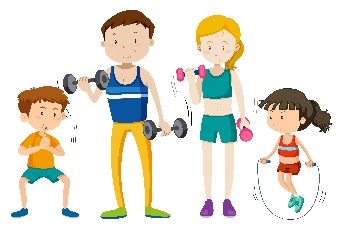 NASLOV: PAJKEC in NJEGOVA MREŽASTAROST: PRIMERNO ZA VSE OTROKE IN ODRASLE 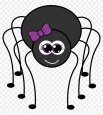 DEJAVNOST (v prostoru)	POTREBUJEMO:  STOLE, ELASTIKO ALI VRVICO.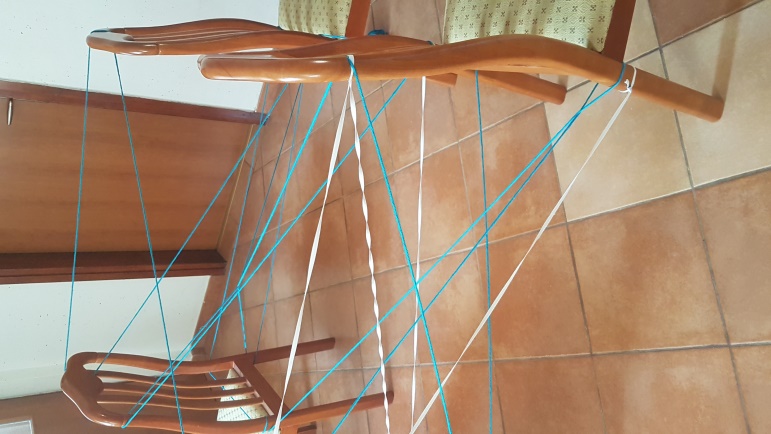 MED STOLE PREPLETEMO ELASTIKO. POMAGAJO NAJ STAREJŠI OTROCI ALI STARŠI. KO JE TO PRIPRAVLJENO SE SPREMENIMO V PAJKA IN PREPLEZAMO PAJKOVO MREŽO. 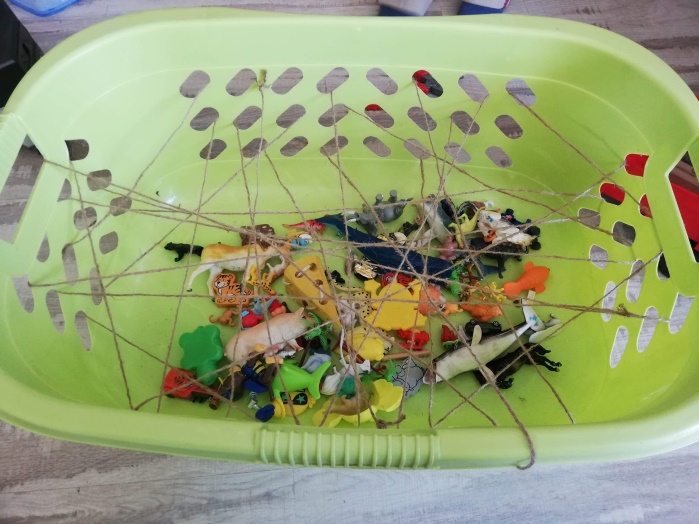 DEJAVNOST (V PROSTORU)POTREBUJEMO:  POSODO ZA PERILO ALI ZABOJČEK Z LUKNJAMI, VRVICO, ŽIVALI ALI PREDMETE PO ŽELJI.V POSODO STRESEMO ŽIVALI ALI KAKŠNE DRUGE PREDMETE. MED LUKNJE V POSODI PREPLETEMO VRVICO. Z ROKO, PINCETO (TEŽJA MOŽNOST) SKUŠAMO REŠITI IZ POSODE VSE ŽIVALI, KI SI JIH JE PAJEK PRIPRAVIL ZA POJEDINO.DEJAVNOST (ZUNAJ)POTREBUJEMO:  PALČKE/KOLIČKE, VRVICO, ČASOPISNI PAPIR.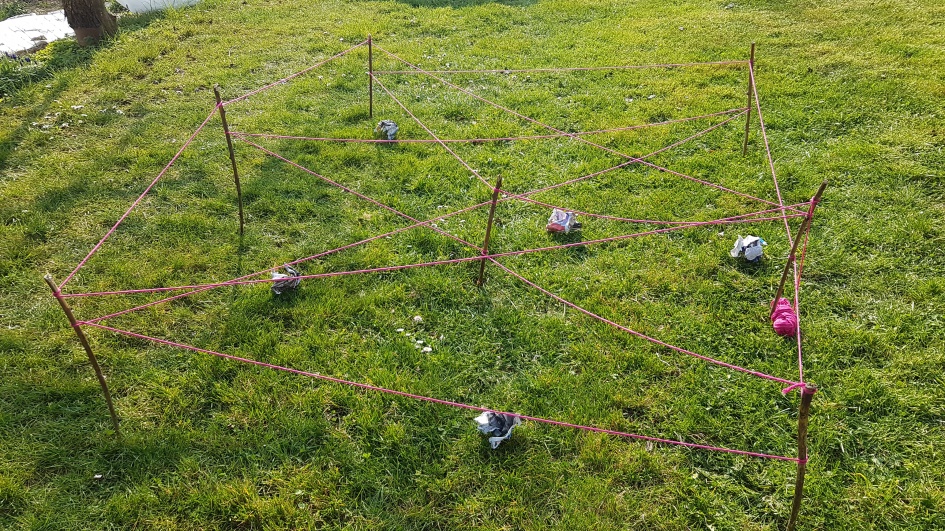 PALČKE ALI KOLIČKE ZAPIČIMO V ZEMLJO (POMAGAJO STARŠI). NAPELJEMO VRVICO. IZ ČASOPISNEGA PAPIRJA IZDELAMO MUHE, KI JIH VRŽEMO V PAJKOVO MREŽO. MUHE REŠUJEMO TAKO, DA HODIMO MED PAJKOVO MREŽO IN JIH SKUŠAMO POBRATI. PRI TEM PAZIMO, DA SE NE DOTAKNEMO PAJKOVE MREŽE (VRVICE). KO POBEREMO VSE JIH PRINESEMO V ŠKATLO. IGRO NADALJUJE NASLEDNJI IGRALEC.DEJAVNOST (ZUNAJ)POTREBUJEMO:  KREDE.NA ASFALTNO POVRŠINO NARIŠEMO POLJUBNE LIKE (KROG, TRIKOTNIK, KVADRAT). OPREMIMO JIH ŠE Z RAZLIČNIMI ILUSTRACIJAMI (PAJEK, PAJKOVA MREŽA, MUHA). IZ LIKA V LIK LAHKO HODIMO, SKAČEMO… LAHKO SKAČEMO PO ISTIH ILUSTRACIJAH, ZAPOREDNIH ALI NAKLJUČNIH.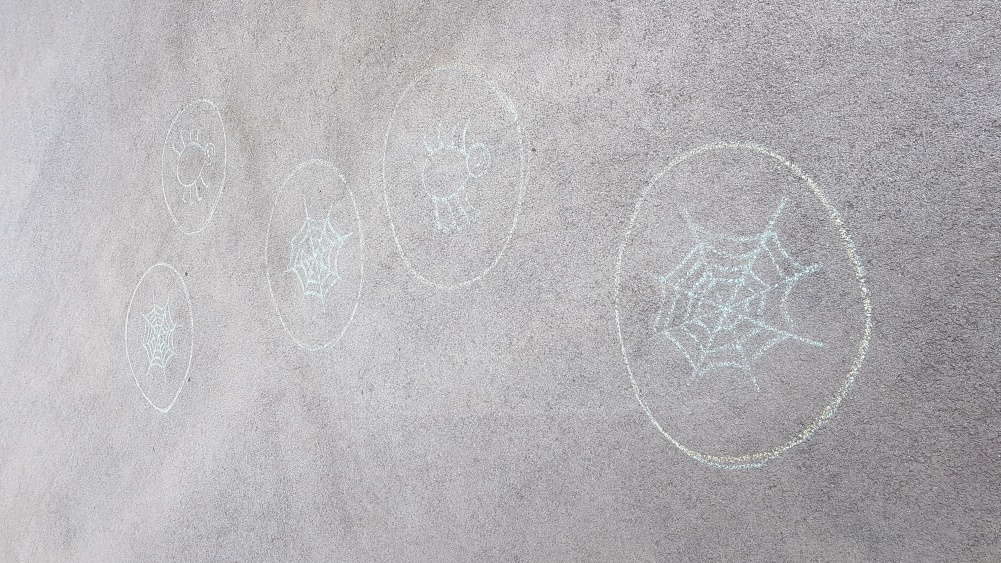 